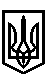 ТРОСТЯНЕЦЬКА СІЛЬСЬКА РАДАТРОСТЯНЕЦЬКОЇ ОБ'ЄДНАНОЇ ТЕРИТОРІАЛЬНОЇ ГРОМАДИМиколаївського району  Львівської областіІV  сесія VIIІ скликання Р І Ш Е Н Н Я  23 грудня  2020  року                                 с.Тростянець                                         № 238      Про затвердження бюджетної програми Тростянецької сільськї ради « Програма проведення експертної грошової оцінки земельних ділянок несільськогосподарського призначення, що підлягають продажу в населених пунктах  Тростянецької ОТГ  на 2021 рік »Керуючись пунктом 22 частини першої  статті 26, 60 Закону України «Про місцеве самоврядування в Україні», статтею 128 Земельного кодексу України, статтею 71 Бюджетного кодексу України,  Тростянецька сільська рада ВИРІШИЛА:1. Затвердити бюджетну програму Тростянецької сільської ради «Програма проведення експертної грошової оцінки земельних ділянок несільськогосподарського призначення, що підлягають продажу в населених пунктах територіальної громади Тростянецької ОТГ  на 2021 рік (додається ).2. Контроль за виконання даного рішення покласти на постійну комісію сільської ради з питань  земельних відносин, будівництва, архітектури, просторового планування, природних ресурсів та екології  (голова комісії -  І.Соснило)           Сільський голова                          			 Михайло Цихуляк  Затверджено                               рішенням ІV сесії  Тростянецької сільської радиVІІІ скликання № 238 від 23 грудня  2020 року    Бюджетна  програмаТростянецької сільської ради«Програма проведення експертної грошової  оцінки земельних ділянок  несільськогосподарського призначення, що підлягають продажу в населених пунктах Тростянецької ОТГ на 2021 рік»с.ТростянецьПАСПОРТ ПРОГРАМИпроведення експертної грошової оцінки земельних ділянок несільськогосподарського призначення, що підлягають продажу в населених пунктах територіальної громади Тростянецької ОТГ  на2021 рік  ХАРАКТЕРИСТИКАпроведення експертної грошової оцінки земельних ділянок несільськогосподарського призначення, що підлягають продажу в населених пунктах територіальної громади Тростянецької ОТГ  на 2021 рік1.Назва місцевої бюджетної програми - Програма проведення експертної грошової оцінки земельних ділянок несільськогосподарського призначення, що підлягають продажу в населених пунктах Тростянецької ОТГ  на 2021 рік».  2.Підстава для розроблення місцевої бюджетної програми : Конституція України, Закон України “Про місцеве самоврядування в Україні ”, Бюджетний Кодекс України, Земельний кодекс України 3.Ініціатор – головний замовник – Тростянецька сільська рада.4.Розробник місцевої бюджетної програми –Тростянецька сільська  рада .5.Мета  місцевої бюджетної програми : здійснення робіт по проведенню експертної грошової оцінки земельних ділянок несільськогосподарського призначення, відповідно до звернень зацікавлених осіб у викупі цих ділянок.6. Період  виконання місцевої бюджетної програми -    2021 рік.       7. Етапи виконання – щорічно . 8. Очікувані результати виконання :Затвердження та виконання цієї Програми збільшить надходження до сільського бюджету, створить підґрунтя для подальшого розвитку соціально - економічної та культурної інфраструктури населених пунктів Тростянецької ОТГ.9. Контроль за виконання даного рішення покласти на постійну комісію сільської ради з питань  земельних відносин, будівництва, архітектури, просторового планування, природних ресурсів та екології  (голова комісії -  І.Соснило)ПРОГРАМАпроведення експертної грошової оцінки земельних ділянок несільськогосподарського призначення, що підлягають продажу в населених пунктах територіальної громади Тростянецької ОТГ  на 2021 рік  1. Загальні положенняЗ 1 січня 2011 року набрав чинності Бюджетний кодекс України від 08.07.2010 року № 2456, статтею 71 якого передбачено наступне: надходження бюджету розвитку сільського бюджету включають кошти від продажу земельних ділянок несільськогосподарського призначення або прав на них; до витрат бюджету розвитку сільського  бюджету  належать витрати на проведення експертної грошової оцінки земельної ділянки, що підлягає продажу відповідно до статті 128 Земельного кодексу України, за рахунок авансу, внесеного покупцем земельної ділянки.Тобто, авансовий внесок, за рахунок якого здійснюються витрати на проведення експертної грошової оцінки земельних ділянок відповідно до статті 128 Земельного кодексу України, покупець земельної ділянки повинен перераховувати на відповідні бюджетні рахунки, відкриті в органах Державного казначейства України для зарахування коштів від продажу земельних ділянок несільськогосподарського призначення або прав на них.Процедура здійснення видатків, передбачених у спеціальному фонді місцевих бюджетів, визначена Порядком казначейського обслуговування місцевих бюджетів, затвердженим наказом Державного казначейства України від 04.11.2002 р. № 205, зареєстрованим в Міністерстві юстиції України 26.11.2002 р. за № 919/7207. Програма проведення експертної грошової оцінки земельних ділянок несільськогосподарського призначення, що підлягають продажу в населених пунктах  Тростянецької ОТГ на  2021 рік розроблена відповідно до статті 128 Земельного кодексу України та підпункту 4 пункту 2 статті 71 Бюджетного кодексу України. 2. Мета Програми Метою цієї Програми є здійснення  робіт по проведенню експертної грошової оцінки земельних ділянок несільськогосподарського призначення, відповідно до звернень зацікавлених осіб у викупі цих ділянок.3. Основні завдання ПрограмиОсновними завданнями цієї Програми є забезпечення виконання вимог чинного законодавства при продажі земельних ділянок несільськогосподарського призначення в населених пунктах Тростянецької ОТГ. 4. Фінансове забезпечення ПрограмиФінансування Програми здійснюється за рахунок коштів, які зараховуються до спеціального фонду сільського  бюджету (бюджету розвитку), як аванс внесений покупцями земельних ділянок.Відповідно до пункту 8 статті 128 Земельного кодексу України у разі від відмови покупця від укладання договору купівлі-продажу земельної ділянки сума авансового внеску не повертається.5. Обсяги фінансування на 2021 рік6. Очікувані результати 	Виконання цієї Програми спрямоване на:встановлення експертної вартості земельних ділянок несільськогосподарського призначення, що підлягають викупу;збільшення надходжень до сільського  бюджету;подальший розвиток соціально - економічної та культурної інфраструктури населених пунктів Тростянецької ОТГ.                       Сільський  голова                             Михайло Цихуляк1.Ініціатор розроблення програмиТростянецька сільська рада2.Підстава для розробленняКонституція України, Закон України “Про місцеве самоврядування в Україні ”,  Україні ”, Бюджетний кодексу України, Земельний кодексу України 3.Розробник програмиТростянецька сільська рада4.Відповідальні виконавці програмиТростянецька сільська рада5.Учасники програмиТростянецька сільська рада6.Термін реалізації програми2021 рік7.Джерела фінансування-      сільський бюджет      - інші джерела фінансування, не заборонені законодавством України8.Загальний обсяг фінансових ресурсів, необхідних для реалізації Програми, всього ( грн.)2021р.-20 000,00 грну тому числі:коштів сільського  бюджету2021р.-20 000,00 грн№ з/пНайменування заходуВиконавціОрієнтовні обсяги фінансування, тис. грн.Орієнтовні обсяги фінансування, тис. грн.Орієнтовні обсяги фінансування, тис. грн.№ з/пНайменування заходуВиконавціЗа роками виконанняЗа роками виконанняЗа роками виконання№ з/пНайменування заходуВиконавці2021Разом 1.Оплата робіт по проведенню експертної грошової оцінки земельних ділянок несільськогосподарського призначенняТростянецька сільська рада20 000,0020 000,00